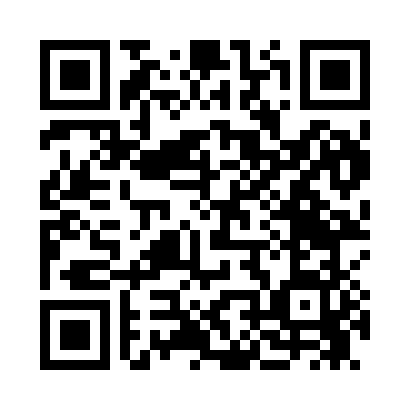 Prayer times for Otego, New York, USAMon 1 Jul 2024 - Wed 31 Jul 2024High Latitude Method: Angle Based RulePrayer Calculation Method: Islamic Society of North AmericaAsar Calculation Method: ShafiPrayer times provided by https://www.salahtimes.comDateDayFajrSunriseDhuhrAsrMaghribIsha1Mon3:435:281:055:088:4110:262Tue3:445:281:055:088:4110:253Wed3:455:291:055:088:4110:254Thu3:465:301:055:088:4110:245Fri3:475:301:055:088:4010:246Sat3:485:311:065:098:4010:237Sun3:495:321:065:098:4010:228Mon3:505:321:065:098:3910:229Tue3:515:331:065:098:3910:2110Wed3:525:341:065:098:3810:2011Thu3:535:341:065:098:3810:1912Fri3:545:351:065:098:3710:1813Sat3:555:361:075:088:3710:1714Sun3:565:371:075:088:3610:1615Mon3:585:381:075:088:3510:1516Tue3:595:391:075:088:3510:1417Wed4:005:391:075:088:3410:1318Thu4:025:401:075:088:3310:1219Fri4:035:411:075:088:3310:1120Sat4:045:421:075:088:3210:0921Sun4:065:431:075:078:3110:0822Mon4:075:441:075:078:3010:0723Tue4:085:451:075:078:2910:0524Wed4:105:461:075:078:2810:0425Thu4:115:471:075:068:2710:0326Fri4:135:481:075:068:2610:0127Sat4:145:491:075:068:2510:0028Sun4:155:501:075:058:249:5829Mon4:175:511:075:058:239:5730Tue4:185:521:075:058:229:5531Wed4:205:531:075:048:219:54